HMI<Industrial Control>Submitted by:<Marco Túlio F. Hudson WS>MODULE B - PROGRAMMINGHMI – SCREEN “MANUAL”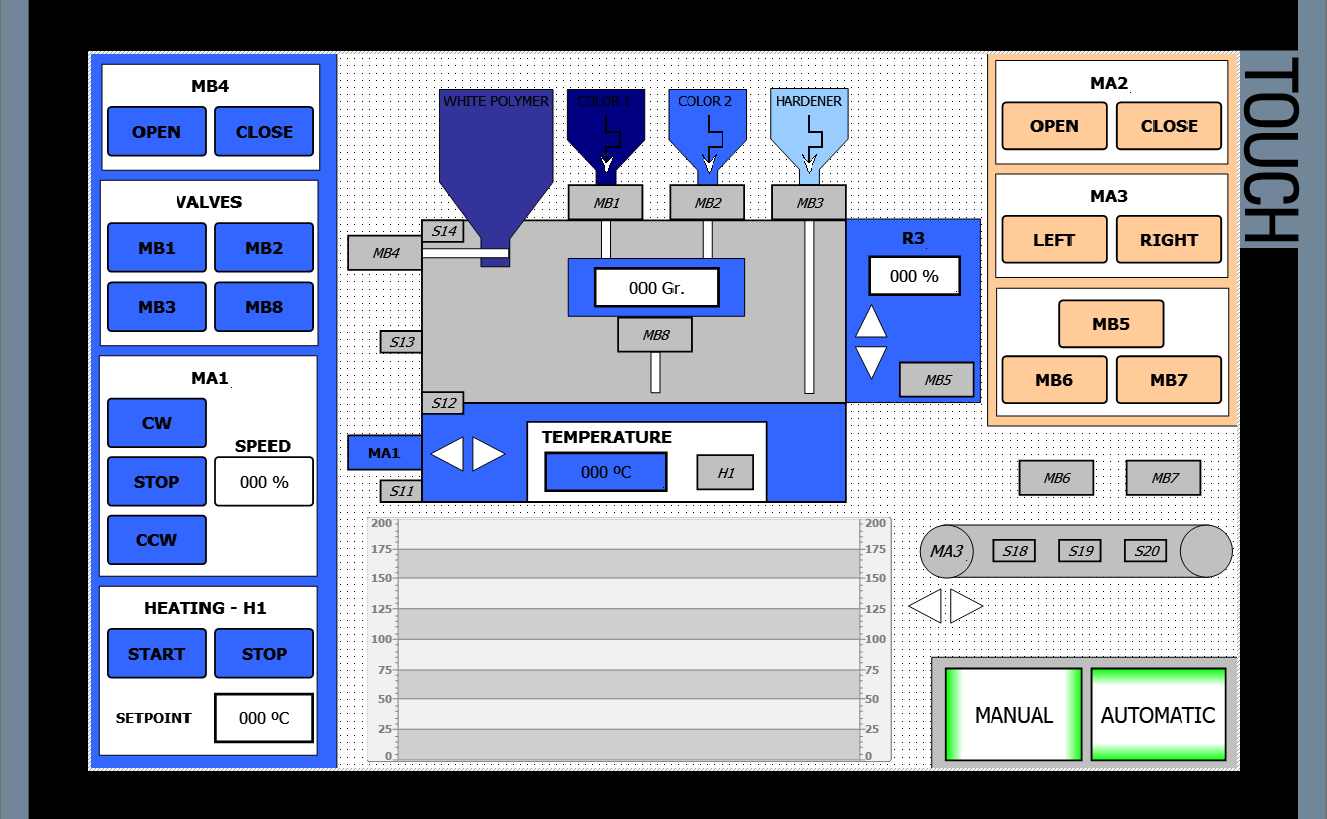 HMI – SCREEN “AUTOMATIC”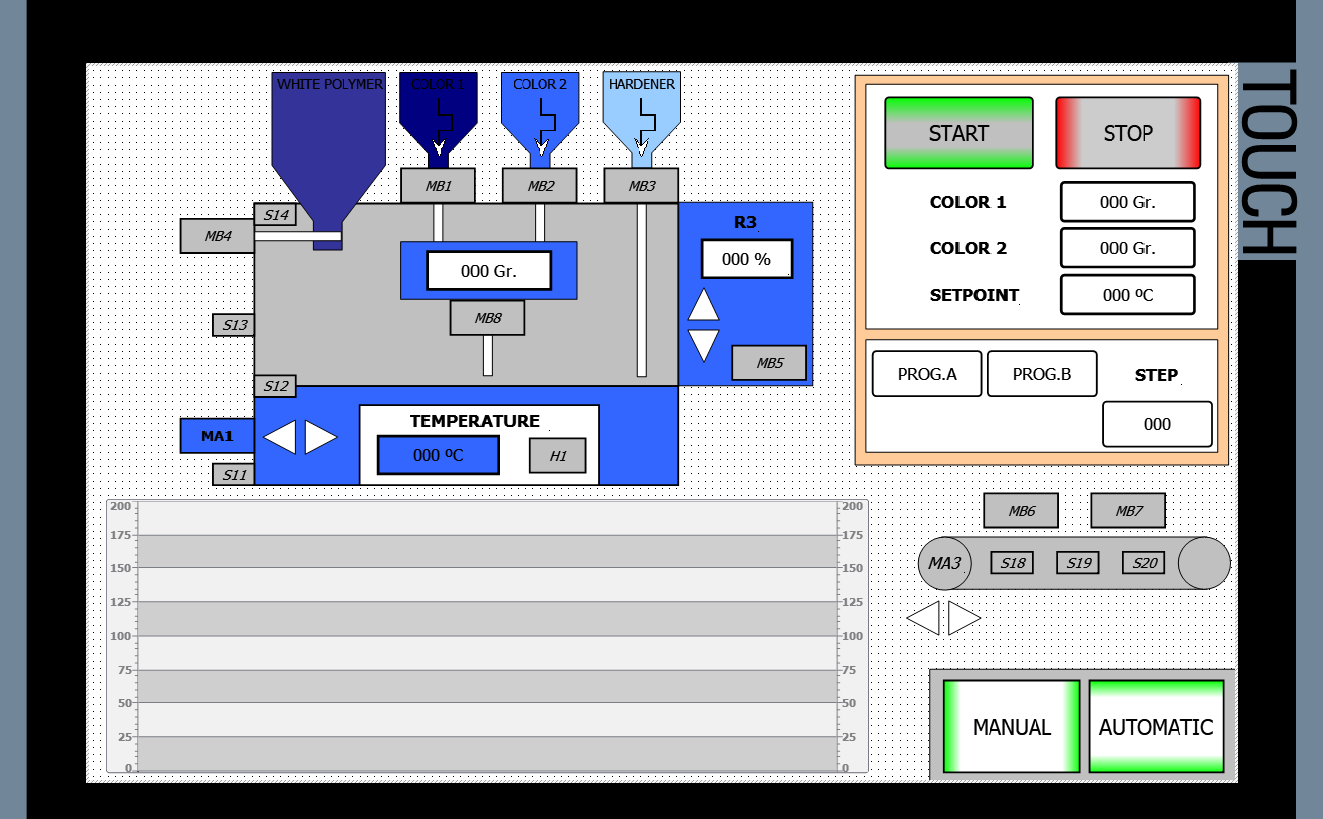 VSDThe changes in speed and the 0-speed will be reached in 3 seconds.The ramps must be programmed in the variable speed device (VSD).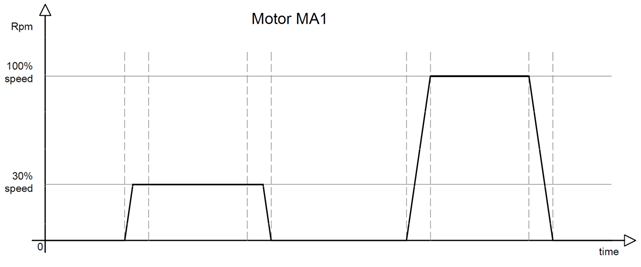 PLC Inputs / OutputsControl HMI / PLC VariablesDetails: Screen Manual 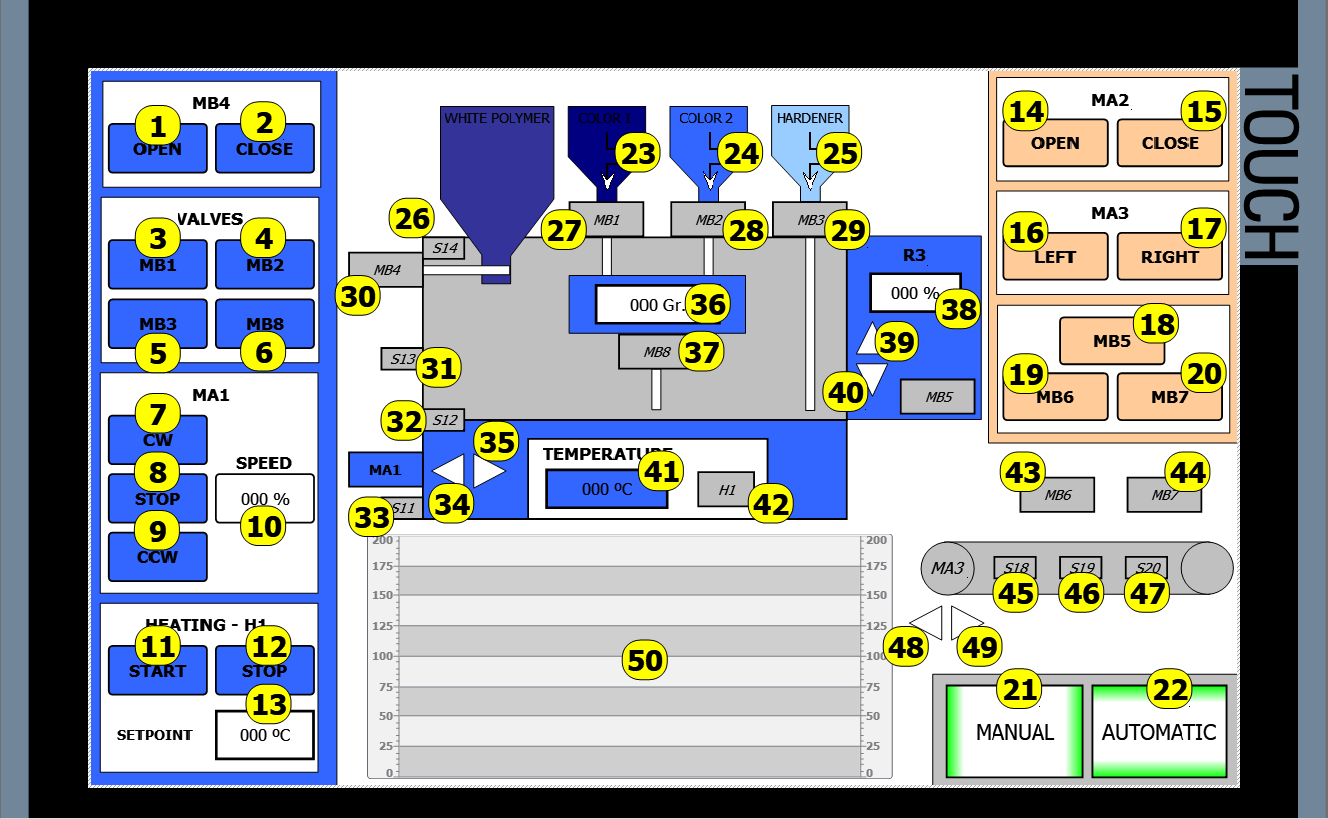 Details: Screen Automatic 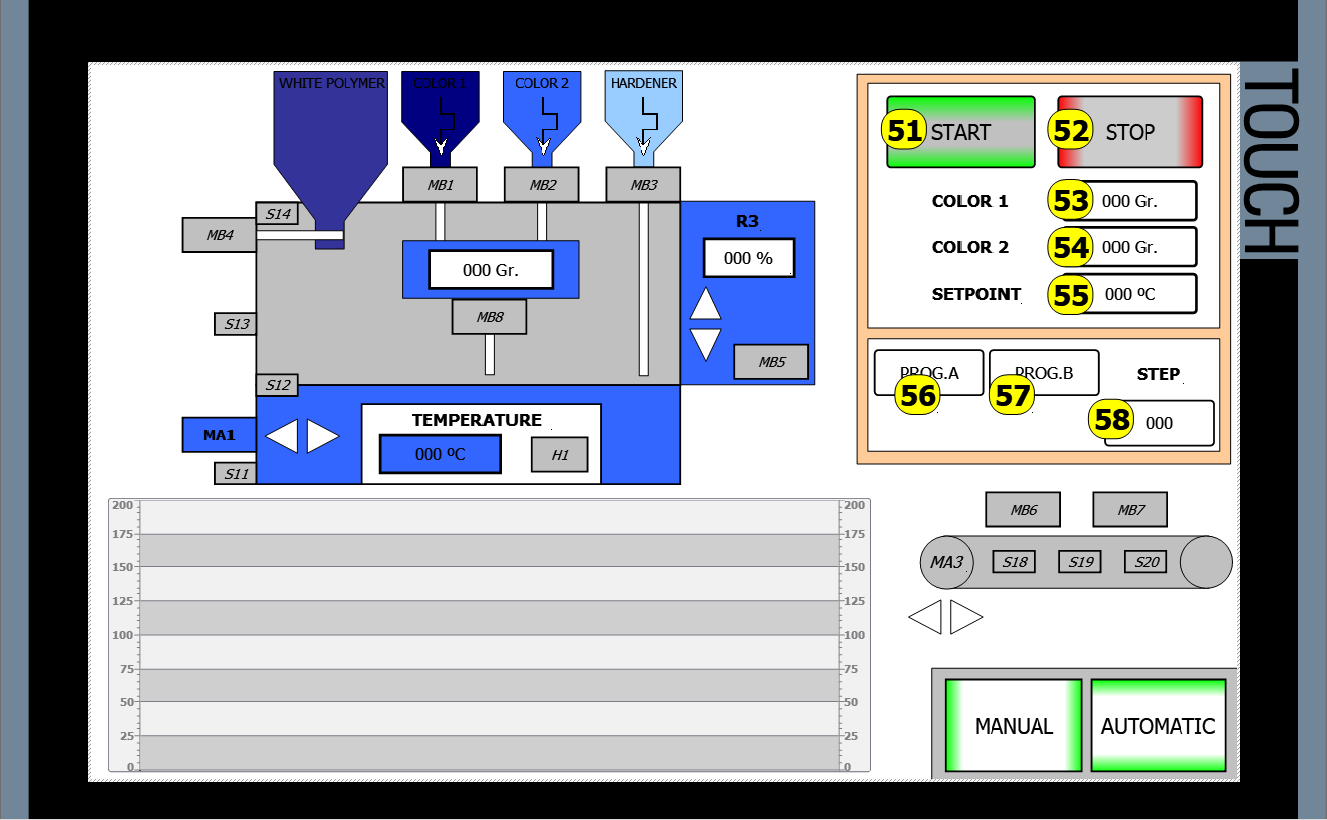 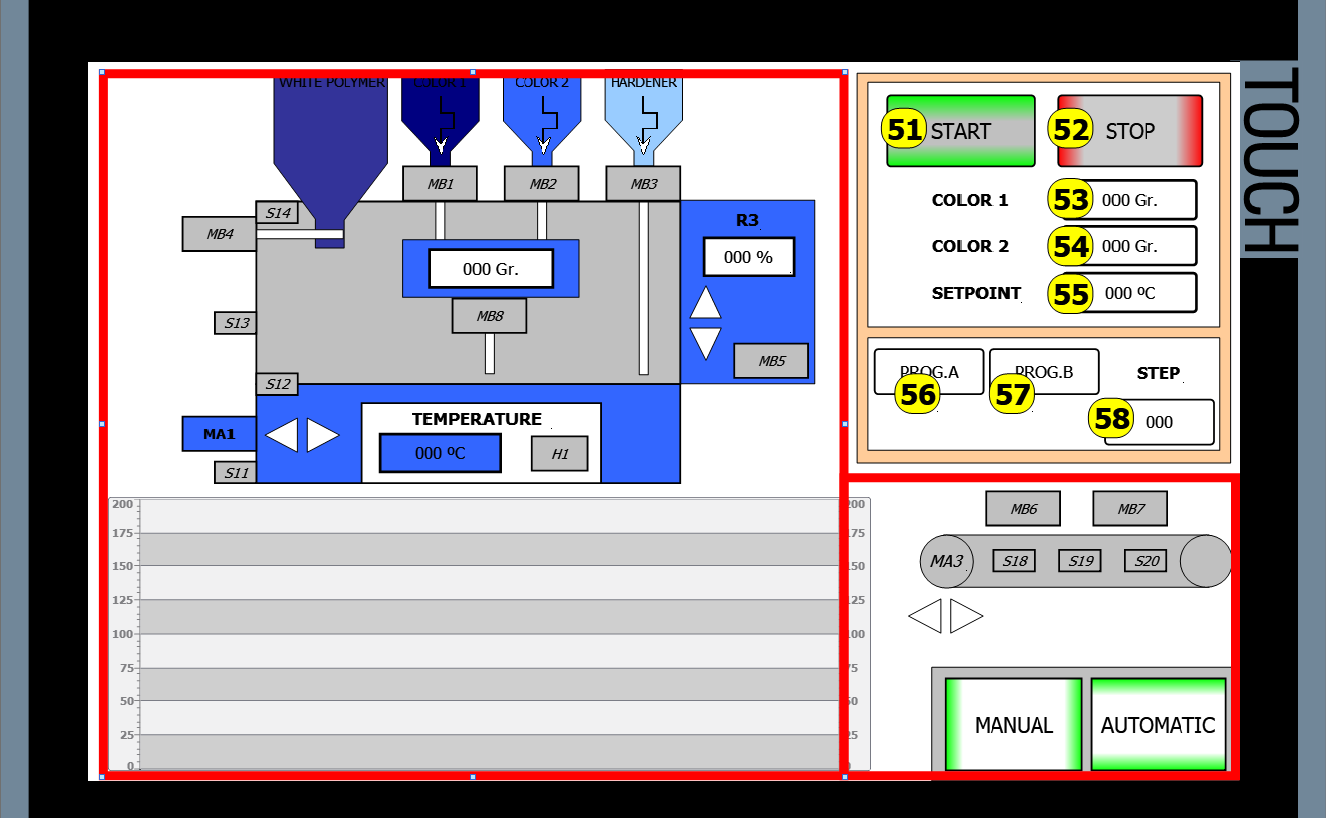 The functions from the drawing of the Screen Automatic are the same from the drawing of the Screen Manual with the exception of the things that are outside the red square in the image.Details: emergency pop-up The next function happens in both screens.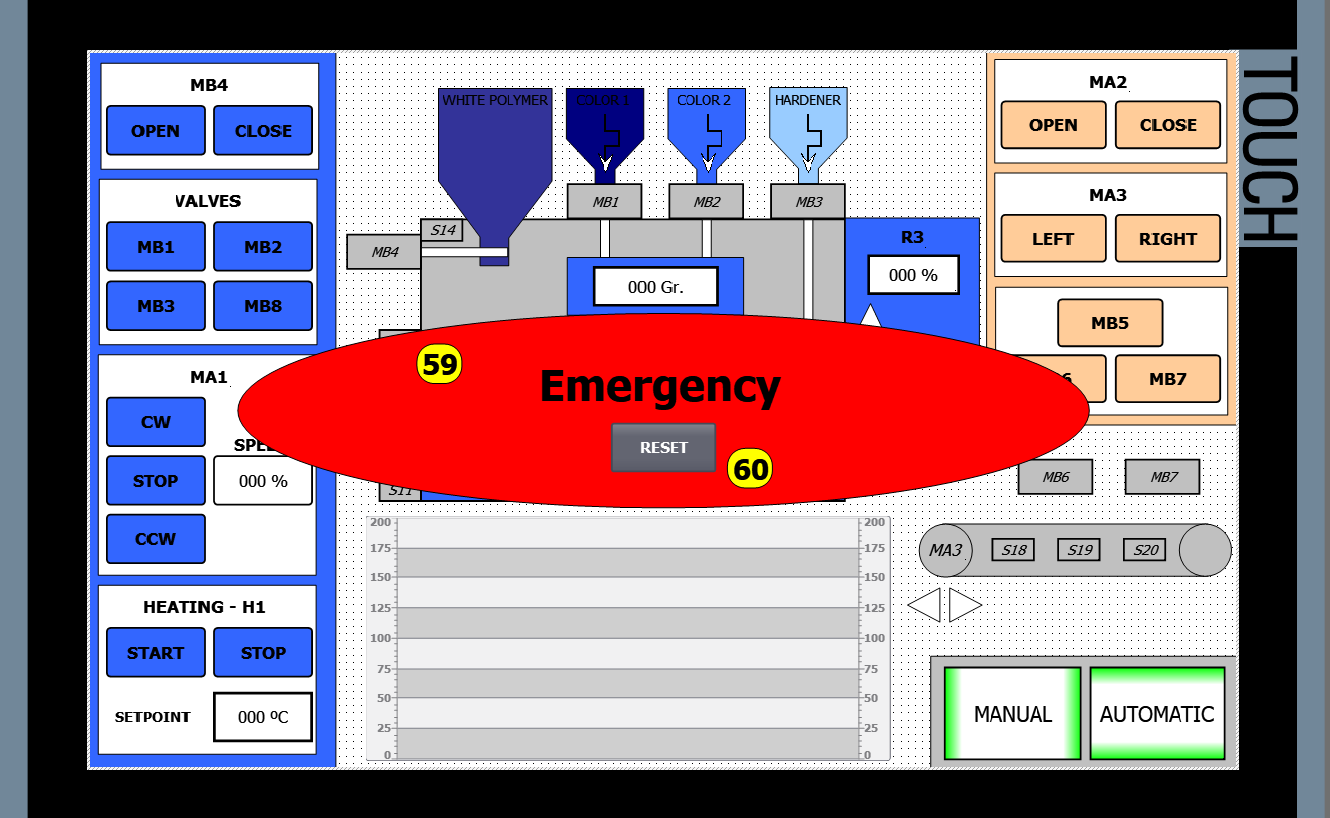 SYMBOLTYPECOMMENTK3:DI-BIT_0BOOLPLC - Input (K3)S11BOOLPLC - Input (K3)S12BOOLPLC - Input (K3)S13BOOLPLC - Input (K3)S14BOOLPLC - Input (K3)MA2_Open (MA2_Right - Q5)BOOLPLC - Output (K3)MA2_Close (MA2_Left - Q6)BOOLPLC - Output (K3)Q8 (Contactor for T2)BOOLPLC - Output (K3)Q9 (Contactor for VSD)BOOLPLC - Output (K3)P10BOOLPLC - Output (K3)P11BOOLPLC - Output (K3)P12BOOLPLC - Output (K3)P13BOOLPLC - Output (K3)K2-AO_CH0INTPLC - Output (K2)K2-AO_CH1INTPLC - Output (K2)K2-AI_CH0INTPLC - Input (K2)S5BOOLSirius ACT Module - Input (A5)S4BOOLSirius ACT Module - Input (A5)S3_LBOOLSirius ACT Module - Input (A5)S3_RBOOLSirius ACT Module - Input (A5)P1BOOLSirius ACT Module - Output (A5)P2BOOLSirius ACT Module - Output (A5)S15BOOLET200SP - Input (K6)S16BOOLET200SP - Input (K6)S17BOOLET200SP - Input (K6)S10BOOLET200SP - Input (K6)S21BOOLET200SP - Input (K6)K8:AI:U_CH0 (R2)INTET200SP - Input (K6)K8:AI:U_CH1 (R3)INTET200SP - Input (K6)K9:AQ-U_CH0INTET200SP - Output (K9)MA3_Right (Q10)BOOLET200SP - Output (K7)MA3_Left (Q11)BOOLET200SP - Output (K7)MB1BOOLET200SP - Output (K7)MB2BOOLET200SP - Output (K7)MB3BOOLET200SP - Output (K7)MB4BOOLET200SP - Output (K7)P16BOOLET200SP - Output (K7)S6BOOLIO-Link - Input (K10 + Pos.18)S7BOOLIO-Link - Input (K10 + Pos.18)S8BOOLIO-Link - Input (K10 + Pos.18)S9BOOLIO-Link - Input (K10 + Pos.18)P14BOOLIO-Link - Output (K10 + Pos.18)MB5BOOLIO-Link - Output (K10 + Pos.18)P15BOOLIO-Link - Output (K10 + Pos.18)S18BOOLET200Eco - Input (A6)S19BOOLET200Eco - Input (A6)S20BOOLET200Eco - Input (A6)MB6BOOLET200Eco - Output (A6)MB7BOOLET200Eco - Output (A6)MA1_SpeedREALVSD (by Profinet)MA1_CWBOOLVSD (by Profinet)MA1_CCWBOOLVSD (by Profinet)SYMBOLTYPECOMMENTEmergencyBOOLPLC-VariableResetBOOLPLC-VariableMode_AutoBOOLPLC-VariableMode_ManualBOOLPLC-VariableMB4_OpenBOOLPLC-VariableMB4_CloseBOOLPLC-VariableMB1_ButtonBOOLPLC-VariableMB2_ButtonBOOLPLC-VariableMB3_ButtonBOOLPLC-VariableMB8_ButtonBOOLPLC-VariableMB8BOOLPLC-VariableMA1_CW_ButtonBOOLPLC-VariableMA1_Stop_ButtonBOOLPLC-VariableMA1_CCW_ButtonBOOLPLC-VariableStart_HeatingBOOLPLC-VariableStop_HeatingBOOLPLC-VariableHeating_SetpointREALPLC-VariableTemperatureREALPLC-VariableHeater_PWMREALPLC-VariableHeater_ONBOOLPLC-VariableHysteresisREALPLC-VariablePoint_OnREALPLC-VariablePoint_MiddleREALPLC-VariableMA2_Close_ButtonBOOLPLC-VariableMA2_Open_ButtonBOOLPLC-VariableMA3_Left_ButtonBOOLPLC-VariableMA3_Right_ButtonBOOLPLC-VariableDrain_tk4BOOLPLC-VariableMB5_ButtonBOOLPLC-VariableMB6_ButtonBOOLPLC-VariableMB7_ButtonBOOLPLC-VariableBalanceREALPLC-VariableThicknessREALPLC-VariableButton_ABOOLPLC-VariableButton_BBOOLPLC-VariableProgram_ABOOLPLC-VariableProgram_BBOOLPLC-VariableStepREALPLC-VariableStartBOOLPLC-VariableStopBOOLPLC-VariableColor1_GrREALPLC-VariableColor2_GrREALPLC-VariablePauseBOOLPLC-VariableCycle_activeBOOLPLC-VariableMA1_Speed_InjectionREALPLC-VariableTimeTimePLC-VariablePOSITIONVARIABLEACTIONCOMMENT1MB4_OpenButton EventSet bit while key is pressed2MB4_CloseButton EventSet bit while key is pressed3MB1_ButtonButton EventSet bit while key is pressed4MB2_ButtonButton EventSet bit while key is pressed5MB3_ButtonButton EventSet bit while key is pressed6MB8_ButtonButton EventSet bit while key is pressed7MA1_CW_ButtonButton EventSet bit while key is pressed8MA1_Stop_ButtonButton EventSet bit while key is pressed9MA1_CCW_ButtonButton EventSet bit while key is pressed10MA1_SpeedOutput fieldRange: 0  to 110%11Start_HeatingButton EventSet bit while key is pressed12Stop_HeatingButton EventSet bit while key is pressed13Heating_SetpointInput/Output fieldRange: 50 to 200 ºC14MA2_Open_ButtonButton EventSet bit while key is pressed15MA2_Close_ButtonButton EventSet bit while key is pressed16MA3_Left_ButtonButton EventSet bit while key is pressed17MA3_Right_ButtonButton EventSet bit while key is pressed18MB5_ButtonButton EventSet bit while key is pressed19MB6_ButtonButton EventSet bit while key is pressed20MB7_ButtonButton EventSet bit while key is pressed21---Button EventActivate Screen "Manual"21Mode_ManualBackground Control ColorState "0" = WHITE21Mode_ManualBackground Control ColorState "1" = GREEN22---Button EventActivate Screen "Automatic"22Mode_AutoBackground Control ColorState "0" = WHITE22Mode_AutoBackground Control ColorState "1" = GREEN23S15VisibilityState "0" = Visible23S15VisibilityState "1" = Invisible24S16VisibilityState "0" = Visible24S16VisibilityState "1" = Invisible25S17VisibilityState "0" = Visible25S17VisibilityState "1" = Invisible26S14Background Control ColorState "0" = GRAY 26S14Background Control ColorState "1" = GREEN27MB1Background Control ColorState "0" = GRAY 27MB1Background Control ColorState "1" = GREEN28MB2Background Control ColorState "0" = GRAY 28MB2Background Control ColorState "1" = GREEN29MB3Background Control ColorState "0" = GRAY 29MB3Background Control ColorState "1" = GREEN30MB4Background Control ColorState "0" = GRAY 30MB4Background Control ColorState "1" = GREEN31S13Background Control ColorState "0" = GRAY 31S13Background Control ColorState "1" = GREEN32S12Background Control ColorState "0" = GRAY 32S12Background Control ColorState "1" = GREEN33S11Background Control ColorState "0" = GRAY 33S11Background Control ColorState "1" = GREEN34MA1_CCWBackground Control ColorState "0" = WHITE34MA1_CCWBackground Control ColorState "1" = GREEN35MA1_CWBackground Control ColorState "0" = WHITE35MA1_CWBackground Control ColorState "1" = GREEN36BalanceOutput fieldRange: 0 to 50037MB8Background Control ColorState "0" = GRAY 37MB8Background Control ColorState "1" = GREEN38ThicknessOutput fieldRange: 0 to 10039MA2_OpenBackground Control ColorState "0" = WHITE39MA2_OpenBackground Control ColorState "1" = GREEN40MA2_CloseBackground Control ColorState "0" = WHITE40MA2_CloseBackground Control ColorState "1" = GREEN41TemperatureOutput fieldRange: 0 to 20042Heater_ONBackground Control ColorState "0" = GRAY42Heater_ONBackground Control ColorState "1" = GREEN43MB6Background Control ColorState "0" = GRAY43MB6Background Control ColorState "1" = GREEN44MB7Background Control ColorState "0" = GRAY44MB7Background Control ColorState "1" = GREEN45S18Background Control ColorState "0" = GRAY45S18Background Control ColorState "1" = GREEN46S19Background Control ColorState "0" = GRAY46S19Background Control ColorState "1" = GREEN47S20Background Control ColorState "0" = GRAY47S20Background Control ColorState "1" = GREEN48MA3_LeftBackground Control ColorState "0" = WHITE48MA3_LeftBackground Control ColorState "1" = GREEN49MA3_RightBackground Control ColorState "0" = WHITE49MA3_RightBackground Control ColorState "1" = GREENPOSITIONVARIABLEACTIONCOMMENT50Heating_SetpointTrendStyle GREEN; Trend values:99950Point_ONTrendStyle BLACK; Trend values:99950Point_MiddleTrendStyle BLUE; Trend values:99950TemperatureTrendStyle RED; Trend values:99950--Properties - Time axisRange: 30s50--Properties - Temperature axisRange: 200ºCPOSITIONVARIABLEACTIONCOMMENT51StartButton EventSet bit while key is pressed52StopButton EventSet bit while key is pressed53Color1_GrInput/Output fieldRange: 0 to 15054Color2_GrInput/Output fieldRange: 0 to 15055Heating_SetpointOutput fieldRange: 0 to 20056Button_AButton EventSet bit while key is pressed56Program_ABackground Control ColorState "0" = WHITE56Program_ABackground Control ColorState "1" = GREEN57Button_BButton EventSet bit while key is pressed57Program_BBackground Control ColorState "0" = WHITE57Program_BBackground Control ColorState "1" = GREEN36StepOutput fieldRange: 0 to 99POSITIONVARIABLEACTIONCOMMENT59EmergencyVisibilityState "0" = Visible59EmergencyVisibilityState "1" = Invisible60ResetButton EventSet bit while key is pressed